 REALIZACIÓN DE UNA PRODUCCIÓN GRÁFICAA partir del texto, construya en el mapa mudo un croquis, con una leyenda organizada, correspondiendo al tema siguiente:"El océano Índico: un espacio estratégico y codiciado"El océano Índico es un espacio altamente estratégico. Este océano concentra muchos recursos haliéuticos. Importantes zonas de pesca se encuentran a lo largo de las costas de la India, Sudáfrica, Mozambique e Indonesia. También se encuentran recursos de petróleo ya que importantes yacimientos off-shore se encuentran frente al Estrecho de Ormuz, al oeste de la costa india, frente a Tailandia o China. El océano Índico es también una encrucijada del comercio mundial, donde se cruzan las rutas marítimas más grandes, y estrechos estratégicos y puntos de cruce a escala mundial: una ruta marítima principal que pasa por el canal de Suez, el estrecho de Bab el-Mandeb, el Estrecho de Ormuz, el Estrecho de Malaca hasta el Pacífico y otra ruta secundaria hacia al cabo de Buena Esperanza. Todas estas actividades tienen un fuerte impacto en el medioambiente marino sin que se establezcan medidas de protección reales. Centro de la economía mundial, el océano Índico representa finalmente un gran interés militar para muchas potencias, como Francia (la Reunión), el Reino Unido o los Estados Unidos (presentes en el archipiélago Chagos), India, China. El paso de muchos barcos hace aún más sensible el riesgo de piratería, muy presente a lo largo de las costas de Somalia, Yemen y Omán, al oeste y al este de las costas indias y alrededor del Estrecho de Malaca. Esta área está marcada por rivalidades regionales y cooperación internacional. El océano Índico en realidad está bordeado por numerosos estados ribereños, cuyas relaciones pueden ser complejas. Además, India y China constituyen dos potencias regionales rivales en esta región. La rivalidad entre India y China se expresa particularmente a través de la llamada estrategia de "collar de perlas" liderada por China, es decir, el establecimiento de bases militares y puertos comerciales para proteger sus rutas marítimas y especialmente su suministro de energía desde China continental hasta el Golfo Pérsico. Las relaciones internacionales en la región están también marcadas por la detención del arma atómica por varios países (China, India, Pakistán). Sin embargo, este océano es también un espacio de cooperación: así, India ha establecido una cooperación naval con muchos actores, como Sudáfrica, Australia, Indonesia, Singapur, Japón, Sri Lanka, Estados Unidos, Reino Unido o Francia. Un ejemplo es la Operación Varuna, un conjunto de ejercicios navales franco-indios, cuya última edición se celebró en mayo de 2019 en el Mar Arábigo (o Mar de Omán).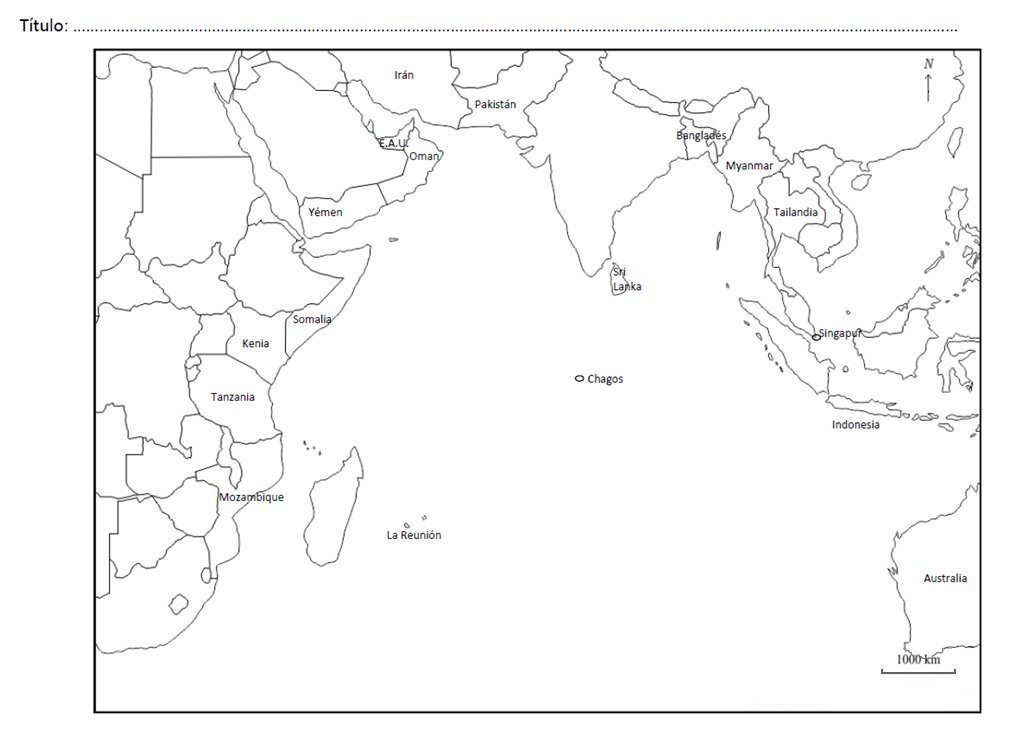 